Зачет №1 (к параграфам №29 ) Срок окончания подачи материала- 04.04.2020 по почте  78963215bk@.ru Вопрос 1Между какими государствами велась "таможенная война"?Варианты ответовГерманияЯпонияИталияРоссияФранцияВопрос 2В каком году туркменские племена признали власть России?Варианты ответов18931879189118891884Вопрос 3Какие государства вошли в состав Тройственного союза?Варианты ответовИталияАвстро-ВенгрияФранцияИспанияГерманияВопрос 4Верно ли утверждение, что при Александре III Россия участвовала в более чем десяти войнах?Варианты ответовДаНетВопрос 5Укажите истинность или ложность утверждений о русско-французском союзеВарианты ответовРоссия не должна была предоставить войско в случае войны с Германией.Россия и Франция брали на себя взаимные обязательства на случай нападения стран-участниц Тройственного союза.Франция ввозила в Россию капиталы, которые вкладывались в развитие металлургии.Французская эскадра прибыла в Россию в 1878 году.Вопрос 6Укажите истинность или ложность утверждений о политике России в Средней Азии.Варианты ответовВ Средней Азии было отменено рабство.Россия не вторгалась в вопросы религии и культуры.Были полностью сломаны традиционные отношения между сословиями.Кокандское ханство получило независимость.Хива и Бухара сохранили своих правителей.Вопрос 7Как назывался среднеазиатский оазис, ставший центром сопротивления туркменских племён?Варианты ответовГубадагМарыГеок-ТепеАкдепеКрасноводскВопрос 8Расположите события в хронологическом порядке, начиная с самого раннего.Варианты ответовСоздание Тройственного союзаПолитический кризис в БолгарииЗаключение русско-французского союзаВопрос 9Напишите фамилию болгарского князя, который был сторонником России.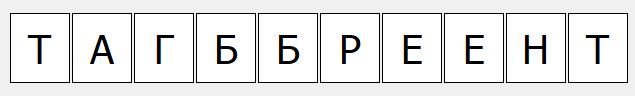 Зачет №2 (к параграфам №№30-31) Срок окончания подачи материала 09.04.2020 по почте   78963215bk@.ru«Культурное пространство империи во 2 половине 19 века».А1. Сколько ВУЗ-ов было во 2 пол. 19в.:275267А2. Какой тип учебного заведения было в г. Якутске в это время:УниверситетИнститут, лицейСредние учебные заведенияА3. Сколько % населения России не умело читать и писать:406070А4. Соотнеси ученых, их открытия:Менделеев        а. Высшая нервная деят-тьПржевальский  б. Периодическая таблица                                        Соловьев            в. История России 29 томовПавлов                г. Дикая лошадьА5. Соотнеси писателей, произведения:Тургенев         а. «Война и мир»Достоевский  б. «Бесы»Толстой           в. «Отцы и дети»Чехов               г. «Вишневый сад»А6. Кто сыграла последнюю голливудской экранизации Анны Карениной Льва Толстого:Вивьен ЛиГрета ГарбоКира НайтлиСофи МарсоНатали ПортманА7. Когда возникло общество «Товарищество передвижных художественных выставок»:1870187718821890А8.     1.Кто лишний из перечисленных?     2. Напиши каким видом деятельности в искусстве занимаются?     М.П. Лимина, В.Э.Мейерхольд, К.С.Станиславский, И.М. Москвин, О.Л.Книппер-Чехова